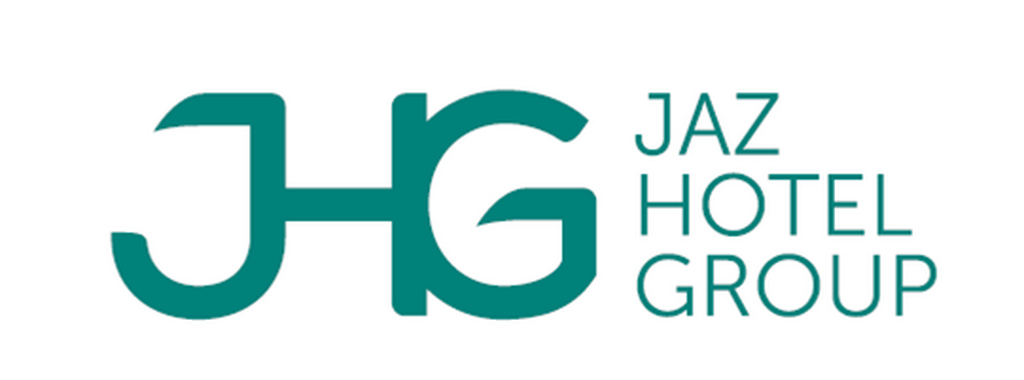 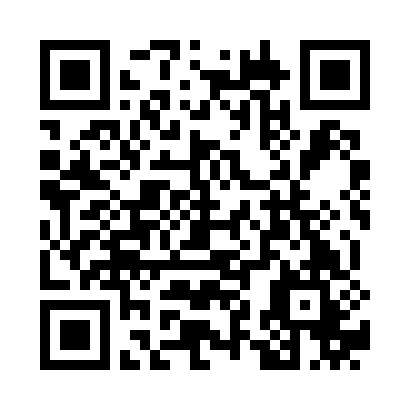 Restaurants& BarsTopaz Hauptrestaurant		Frühstück			07h00 – 10h30Mittagessen		12h30 – 14h30Abendessen		18h00 – 21h30Eis			während des AbendessensStrand& Pool Bars La Perla- Pool bar		10h00 – 19h00 		Spätes Frühstück		10h30 – 12h00		Snacks			12h00 – 17h00		Tee Zeit			17h00 – 18h00		Eis             			12h00 – 17h00Paradisio – Beach Snack bar	10h00 – 18h00		Snacks          		12h00 – 17h00Aquarius – Pool Snack bar		10h00 – 18h00		Snacks          		12h00 – 17h00Strand Kioske bieten Getraenke und verschiedene Snacks, wie Pizza, Sandwiches, Crepes  von 11h00- 17h00Lobby BarsFayrouz Lobby Bar		10h00 – 24h00 	Waves Lobby Bar		16h00 – 24h00 	(Empfehlenswert für Paare und Erwachsene)17h00 – 18h00Tee Zeit                       	Alle Getränkewerden an denTisch serviert.a‘ la carte restaurants(Kleiderordnung)Makai Tukai – Asiatische Küche mit Teppanyaki Tisch und Sushi Bar	Nino’s – Italienische Küche		Sofra – Orientalische Küche					Corallo  – Fisch RestaurantReservierung gegen Aufpreis. Empfehlenswert die Reservierung im Voraus vorzunehmen (Bildschirm in der Lobby im Jaz Aquamarine) FANTASIA DISCO 22h00 – 02h00.     22h00 –24h00Getränke sind inklusiv, 24h00 – 02h00 Getränke sind gegen Gebühren	ActivitiesWichtig zu wissen:Hotelrundgang: Am Montag, am Mittwoch, sowie am Samstag sind Sie herzlich eingeladen zu unserem Hotelrundgang um 11:00 Uhr mit einer deutschprachigen Gästebetreuerin. Treffpunkt ist in der Lobby. Arabischunterricht: Jeden Sonntag von 16.00 bis 17.00 Uhr an der RezeptionFrühstücks & Mittagsboxen: Bitte einen Tag im vorraus bis 20:00 Uhr an der Rezeption bestellen.Getränke:Unser All inclusive System gilt von 10:00 – 00:00 Uhr und umfasst Softdrinks, Mineralwasser, Lokalbier, Ägyptische Weine und alle lokalen Spirituosen im               Glas, sowie alle lokalen Cocktails. Importierte Alkoholika können über das Hotel bestellt werden und werden extra verrechnet. Safe: der eingebaute Aufbewahrungssafe in Ihrem Zimmer ist kostenfrei. Bitte nutzen Sie den Safe für Ihre Wertsachen. Das Hotel ist für Verluste nicht verantwortlich. Bitte lassen Sie bei dem Abreisetag den Safe geöffnet. Internetverbindung:Kostenfreie Geschwindigkeit 512 MB und 2 Geräte pro Raum. Mehr Datenvolumen gegen Aufpreis: Jaz 100 (3 GB 100 EGP) ; Jaz 150 (5 GB 150 EGP); Jaz 300 (8 GB 300 EGP); Jaz 550 (15 GB 550 EGP)Strandnutzung:  Wir empfehlen das Tragen von Badeschuhen im Wasser.Das Reservieren der Sonnenliegen ist nicht gestattet.  Das Hotel behält sich das Recht vor, alle  Handtücher und persönliche Gegenstände, die länger als 1 Stunde unbeaufsichtigt zurückgelassen wurden, einzusammeln und eizulagern. (Gelagert in unserem Fundbüro)Kleiderordnung: Aus Rücksicht auf andere Hotelgäste, sollte zum Abendessen ordentliche Kleidung getragen werden. Shorts und Flipflops sind  am Abend in allen Restaurants und in der Rezeption nicht erlaubt.Check-Out:Check-Out ist bis 12.00 mittags am Tag Ihrer Abreise. Bitte geben Sie dann auch die Schlüssel- und Handtuchkarten ab. Nehmen Sie bitte zur Kenntnis, dass ein späterer Check-Out, sofern möglich (fragen Sie bitte vorher an der Rezeption),  kostenpflichtig ist.Lebensmittelallergie: Bitte informieren Sie unseren Restaurantmanager und unseren Küchenchef, damit diese Ihnen bei der richtigen Auswahl der  Speisen helfen können.Bei den Fragenoder für die Unterstützung, rufenSie die Nummer 8447 an.Artikel zum ausleihen:Adapter, Bügeleisen, Toilettensitz für Kinder, Anti-Rutschmatte für Kinder, Gebetsteppich, kinderwagenschloss,heilige Koran undRollstühleArtikel gegen Gebühr: Baby trolley – 15 Euro/pro Woche, DVD player – 20 Euro /pro Woche.Bitte gehen Sie sicher, dass Sie täglich Ihre Balkon Tür richtig schliessen, da der Bereich von 16:30 – 18:00 Uhr gegen Insekten gesprüht wird.Beachten Sie bitte, dass jegliche Bestellung über den Room Service eine Zusatzgebühr von 10 LE beträgt.Für Wartungs-oder Reinigungs Anfragen, bitte kontaktieren Sie unser Gästeservice-Center. Wählen Sie bitte die - 3 oder 8888 von Ihrem Telefon aus.Wir wünschen Ihnen einen schönen Aufenthalt bei uns. Für weitere Fragen wenden Sie sich bitte an unsere Rezeption oder wählen Sie die Nr.4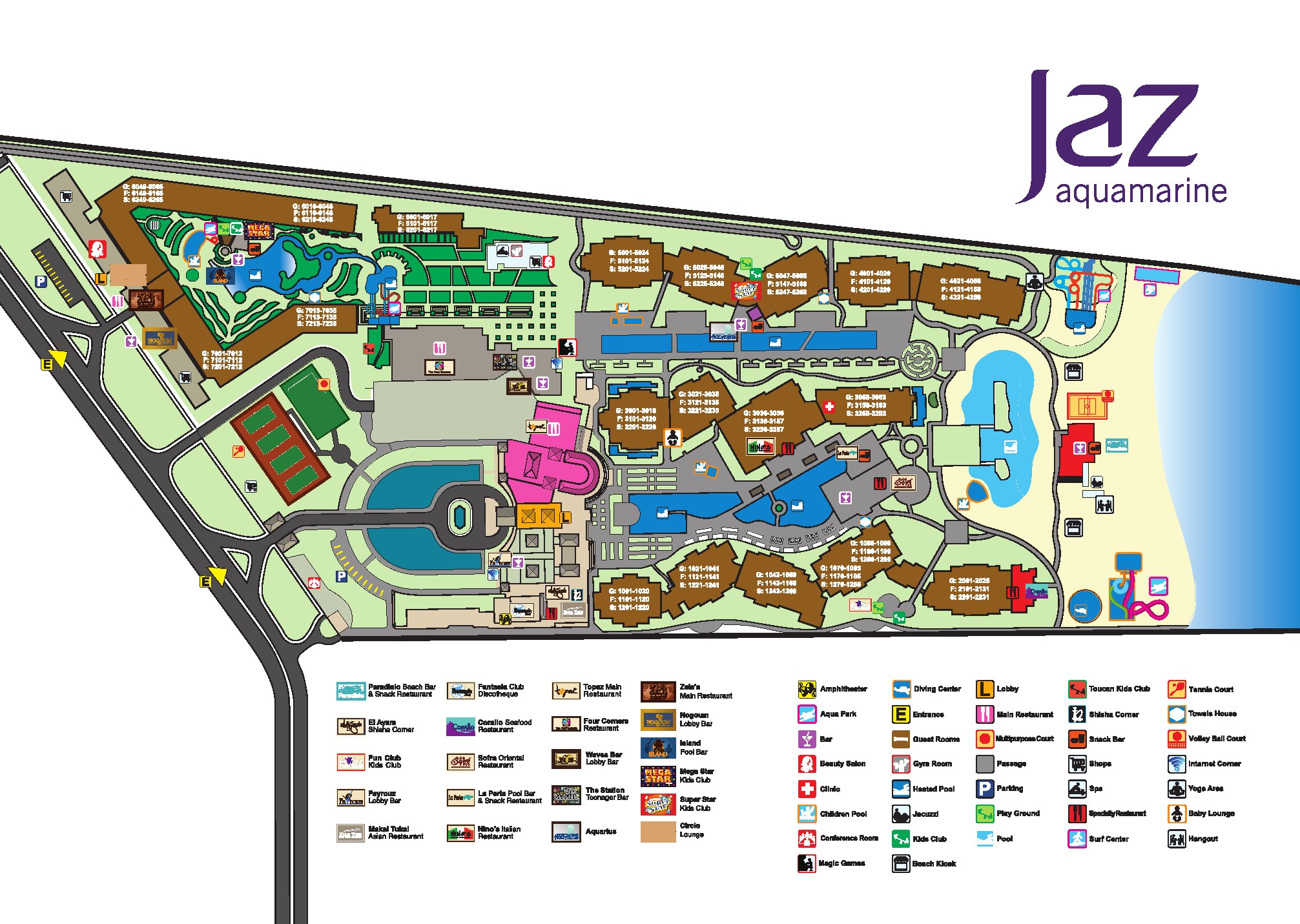 KostenfreiTee & Kaffee wird täglich nachgefüllt, kostenfreiTresor (im Zimmer)AufweckdienstWährungswechsel & Geldautomat Handtuchhaus (kostenlose Handtücher, Sonnenliegen)Mini clubTägliche Animation und Sportaktivitäten  Live Musik auf der Terasse Aerobic/FitnessraumFitnessraum öffnungszeiten von   07:30 - 19:30Jacuzzis am Strand geöffnet von  10:00-12:00 &14:00 -16:0020 Schwimmbecken, teilweise beheizt vom 01.11.bis zum  31.03. im Blue Marine und Aquamarine. 14 Erwachsene & 8 Kinder Aquaparks Rutschen täglich geöffnet von 10h00 bis 13h00 & 14h30 – 16h30), für Kinder ab 10 Jahren oder grösser als 120cm. (im Aquamarine & Bluemarine ,wahlweise geöffnet) Tennisplatz (Flutlicht gegen Aufpreis)Mehrzweck Felder (Flutlicht gegen Aufpreis)Strand VolleyballWasserballBocciaDartsJoggingweg 1400 Meter  (Startpunkt hinter dem Spa Center)TischtennisKickerGegen AufpreisSnacks und Getränke in der Mini BarZimmerserviceImportierte alkoholische GetränkeAutovermietung & Limousine ServiceShisha caféDoktor (Arzt)ApothekeFotografWäscheservice / WaschsalonTelefon & FaxFriseur und Kosmetik Salon von 10:00 bis 19:00 geöffnetWellness und Spa von 10:00 bis 20:00 geöffnetGeschäfte (Souvenirs, Bücher, Postkarten, Schmuck, Reiseutensilien,Ägyptische Düfte und Handgefertigte Kunstwerke, usw)Strand LodgeTauchzenterKamel reitenWindsurfenBriefmarken und PostkartenFlughafenabholung Zimmerverlängerung, überprüfen Sie bitte die Verfügbarkeit an der Rezeption Shuttle Bus vom Hotel zur Senzo & Esplanada Mall Hurghada, vom Hotel zur Senzo um 19:00 Uhr und von Senzo zum Hotel 22:00 Uhr. Vom Hotel zum Esplanda um 19:00 Uhr und von Esplanda zum Hotel 21:30 Uhr. Hin- und Rückfahrt 3 € pro Person.Spielautomaten (Magic Games)